Programa  Institucional  de Visitas Guiada s E ncuesta  de Satisfacción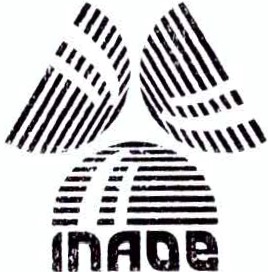 Solicitamos su apoyo para contestar esta encuesta, los resultados serán ana lizados y tomados como base para mejorar nuestro servicio .Número de alumnos :	 	o.3- 1o	20 ( ·7 ,Fecha de visita :Nivel educativo : (    ) Primaria   (    ) Secundaria   (    ) Bachillerato   (    ) Licenciat ura   (   . Otro :  'tJ C fN Cl J..! T u0"\¿Por qué medio realizó usted la solicitud de vis ita?\J ' 1'\.J(,	.-L\0    .._J(   ) Portal electrónico  (   ) Teléfono   (   ) Correo electrónico    (   ) Presencial   (   ) Oficio  (XI, Otro:	TES <. Hfl    .Marque con una "X" el valor que considere conveniente en cada una de las preguntas, teniendo en cuenta su nivel de satisfacción en relación con los siguientes aspectos del programa de visitas guiadas aiiNAOE:1.	La información para realizar el trámite de solicitud de visita fue:(   ) Confusa y excesiva   (   ) Deficiente  (    ) Limitada  (   ) Poco clara   (X) ,Clara y simplel			Aspectos a evaluar			Nivel de satisfacción A.- Insatisfactor io	B.·Malo	C.- Regular	D.·Bueno	E.- Satisfactorio	A	B    ¡ e	D	E2.	El proceso de solicitud fue :	: y,3.	Los tiempos de respuesta a la solic itud de visita fue :---->4-Cómo considera el tiempo asignado en cada una de las actividades:	1	·vLos contenidos académicos de las conferencias y/o charlas escuc hadas en las distintasáreas fueron :Las instalaciones o medios donde le atendieron son:Si tuvo problemas, dudas o inquietudes, se ie mostró u:"l sincero interé:; en resolverlos :	><8.	El trato que recibió por parte de los s rvidores públicos que le atendiero n fue :	Y  ¡El número de personas que atienden es sufic iente para dar servic io a los interesados es:En términos generales considera que el servicio recibido fue :-t-·>< •1	11	y¿Al realizar la visita hubo discriminación en algún momento por parte del personal a cargo?(    ) Si J:>< l  oEn caso de que haya contestado afirmativamente a la pregunta anter ior, puede señalar por fa·,¡o  lo posib!e causade la discrim inación:(    ) Apariencia física   (    ) Sexo   (    ) Etnia   (    ) Edad   (    ) Otro :12.·¿Sabía usted, previamente a la visita,que este servicio no tiene costo?( )<l_ Si    (	)NoTiene algún comentario y/o sugerenc ia :¡Muchas gracias por su participación !Departamento de Difusión ClentffiaInstituto Nacional de Astrof!sica ,Óptica y Electrónica,:, \1/¡¡¡jjj "''''!$¡¡/!-:: -"'-''"''----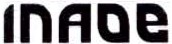 Programa Institucional de Visitas Guiadas Encuesta de SatisfacciónSolicitamos su apoyo para contestar esta encuesta, los res ultados serán analizado s y tomado s como base para mejorar nuestro  servicio .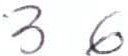 Número de alumnos :	 	  t:-/;o 1 /l 	Fecha de visita :Nivel educativo: (    ) Primaria   {    ) Secundar ia   {     ) Bachillerato   (    ) Licenc iatura   !)<í Otro :..	_¿Por qué medio realizó usted la solicitud de visita ?\)<) Portal electrónico  (  ) Teléfono  {   ) Correo electrón ico  {    ) Presenc ial  {   ) Oficio {   ) Otro : -------­Marque con una "X" el valor que considere conveniente en t;a da una de las preguntas, teniendo en cuenta su nivel de satisfacción en relación con los siguientes aspectos del programa de visitas guiadas aiiNAOE:l.	La información para realizar el trámite de solicitud de vis ita fue :{    ) Confusa y exces iva   {    ) Deficiente   {    ) Limitada   {    ) Poco clara   {    ) Clara y si mple 	- 	Aspectos a evaluar	Nivel de satisfacció n---A.- Insatisfacto rio	B.- Malo	C.- Regular	D.- Bueno	E.- Satisfactor io	A	B	e	D	E.	El proceso de solic itud fue :Los tiempos de respuesta a la solicitud de visita fue :.	Cómo considera el tiempo asignado en cada una de las act ividades :..	:-11-f----	lCr--Los contenidos académ icos de las conferenc ias y/o charlas esc uchadas en las distintas	:  )(--	reas fueron :	--	¡Las instalac iones o medios donde le at endieron son:¡--Si t uvo problemas, dudas o inquietudes, se le mostró un sincero interé s en resolv erlos :	XEl trato que recibió por parte de los servidore s públicos_gue le atendieron f ue:	X.El número de personas que at ienden es s uficiente para dar servicio a los int_eres ados es :	-;;:-En términos generale s considera que el servicio recibido fue :	-;z11.  ¿A l realizar la visita hubo discriminac ión en algún momento por parte del personal a car go ?¡'fl_ si  {    ) NoEn caso de que haya contestado afirmativame nte a la pregunt2 a nter ior, puede señalar ¡::or f avor la posible ca usade la discriminaci ón:{    ) Apar iencia física   {    ) Sex o   {    ) Et nia   {    ) Edad   (    ) Otro:/t.J  o	.e X  1 s.-   1/-o12.- ¿Sabía usted, previamente a la visita, que este servicio r.o tiene costo?('f¡ Si	{	)NoTiene algún comenta rio y/o s ugerenc ia :	•··---·--·-·-------¡__ _ _  ___·....... 'E'"""'   r  _,fl 	   C,'-"::...:!..rL..-Jt<:.:.!....cC;;  :::t._t:_t:_D=-5- 	ft   ,c 1[)-  - M _j _o S ----- --- - ·-  -  ·..·-··-------·----..·----·----·-------..-dt$Jl \\ \ \-lnAae	Programa Institucional de Visitas Guiadas Encuesta de SatisfacciónSolicitamos su apoyo para contestar esta encuesta, los resultados serán analizados y tomados como base para mejorar nuestro  servicio .Número de alumnos :	 	   o6 /; o!H 	Fecha de visita :Nivel educat ivo : (    ) Primaria   (    ) Secundaria    (	Bachillerato   (    ) Licenciatura   (    ) Otro::..	_¿Por qué medio realizó usted la solicitud de visita?(  ) Portal electrónico  (t_ ) Teléfono  (  ) Correo electrónico   (  ) Presencial  (  ) Oficio (  ) Otro:	_Marque con una "X" el valor que considere conveniente en cada una de las preguntas, teniendo en cuenta su nivelde satisfacción en relación con los siguientes aspectos del programa de visitas guiadas aiiNAOE:l.	La información para realizar el trámite de solicitud de visita fue:(    ) Confusa y excesiva   (    ) Deficiente   (    ) Limitada   (    ) Poco clara  K ) Clara y simple¿Al realizar la visita  hubo discriminación  en algún momento por parte del personal a cargo? (   ) Si  (e(.) NoEn caso de que haya contestado afirmativamente a la pregunta anterior, puede señalar por favor la posible causade la discriminación :(    ) Apariencia física   (    ) Sexo   (    ) Etnia   (    ) Edad   (    ) Otro:12.- ¿Sabía usted, previamente a la visita, que este servicio no tiene costo?Si	(	)No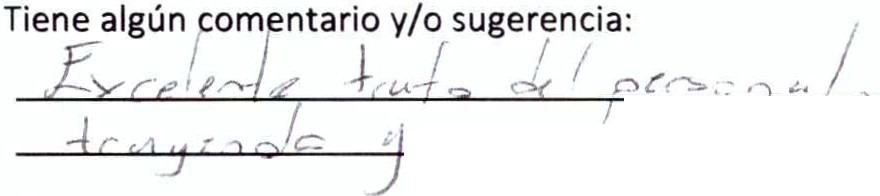 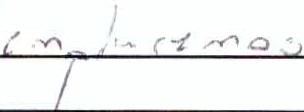 e, í  t..lt7 	/ 	Programa Institucional de Visitas Guiadas Encuesta de Satisfacción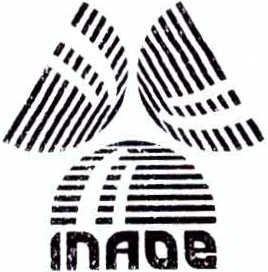 Solicitamos su apoyo para contestar esta encuesta,los resultados serán analizados y tomados como base para mejorar nuestro  servicio.Número de alumnos :	311O / 6c / )2 ol 1-Fecha de visita:'	7	'------Nivel educativo: (   ) Primaria  (   ) Secundaria  (   ) Bachillerato }>4.. Licenciatura  (   ) Otro:'-	_¿Por qué medio realizó usted la solicitud de visita?(   ) Portal electrónico  (   ) Teléfono   (/<) Correo electrón ico   (   ) Presencial   (   ) Oficio  (   iOtro:    	Marque con una "X" el valor que considere conveniente en cada una de las preguntas, teniendo en cuenta su nivelde satisfacción en relación con los siguientes aspectos del programa de visitas guiadas aiiNAOE:l.	La información para realizar el trámite de solicitud de visita fue:{    ) Confusa y excesiva   (    ) Deficiente   (    ) Limitada   (    ) Poco clara   Hclara y simple..1,	Aspectos a evaluar	Nivel de satisfacciónA.·Insatisfactorio	B.- Malo	C.· Regular	0.- Bueno	E.- Satisfactorio	A   '  e	e	o	E2 .	El proceso de solicitud fue :		,.e	'  ;../'Los tiempos de respuesta a la solicitud de visita fue :.......-Cómo considera el tiempo asignado e cada una de las actividades :	:	·-S.	Los contenidos académicos de las conferencias y/o charlas escuchadas en las distintas	V1áreas fueron :	-b7.	tuvo problemas,dudas o inquietudes, se ie mostró u;1 sincero interés en resolverlos :	-6.	Las instalaciones o medios donde le atendieron son:Si8.	El trato que recibió por parte de los s rvidores públicos que le atendieron fue:	1	'    ._/9.	El número de personas que atienden es suficiente para dar servicio a los interesados es :	l "	l.c-/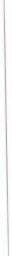 En términos generales considera que el servicio recibido fue :	l ........-'¿Al realizar)a.visita hubo discriminación en algún momento por parte del personal a cargo?(    ) Si  ( <')NoEn caso de que haya contestado afirmativamente a la pregunta anterior, puede señalar por f;wo  la oosib!e causa de la discriminación :(    ) Apariencia física   (    ) Sexo   (    ) Etnia   (    ) Edad   (    ) Otro:12.- ¿Sabia usted,previamente a la visita, que este servicio no tiene costo? (/¡ Si    (	)NoTiene algún comentario y/o sugerencia :-	N.L¡..L,:J:....u_o -	---A!-",:\,\ \-n-A-a-a	Programa  Institucional de Visitas  GuiadasEncuesta de SatisfacciónSolicitamos su apoyo para contestar esta encuesta, los resultados serán analizados y tomados como base para mejorar nuestro servicio .Número de alumnos :	3 \ 	Fecha de visita :	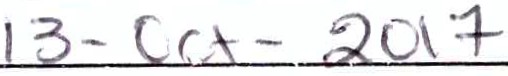 Nivel educativo : (   ) Primaria  (   ) Secundar ia  (   ) Bachillerato  (f.J Licenciatura   (   ) Otro :	_¿Por qué medio realizó usted la solicitud de visita?(   ) Portal electrónico  (   ) Teléfono   (   ) Correo electrónico   (   ) Presencial   ( /i Oficio  (   iOtro:    	Marque con una "X" el valor que considere conveniente en cada una de las preguntas, teniendo en cuenta su nivelde satisfacción en relación con los siguientes aspectos del programa de visitas guiadas ai iNAOE:La información para realizar el trámite de solicitud de vis ita fue:{    ) Confusa y excesiva   (    ) Deficiente   (    ) Limitada   (    ) Poco clara	) Clara y simple1	Aspectos a evaluar	Nivel de satisfacció nA.· Insatisfactor io	B.- Malo	C.- Regular	D.- Bueno	E.- Satisfactorio	A	B    ¡ e	o	E1    El proceso de solicitud fue:	;X3.	Los tiempos de respuesta a la solicitud de visita fue :	A4 .	Cómo considera el tiempo asignado e cada una de las actividades :	1	)(!S.		Los contenidos académicos de las conferencias y/o charlas escuc hadas en las distintas áreas fueron :	---·6.	Las instalaciones o medios donde le atendieron son :7.	Si tuvo problemas,dudas o inquietudes, se ie mostró un sincero interés en resolverlos :--r-	XEl trato que recibió por parte de los s rvidores públicos que le atend ieron fue :	1	l Xi!	1El número de personas que atienden es suficiente para dar servic io a los interesados es:	)(En términos generales considera que el servicio recibido fue :	¡y.11.   ¿Al realizar la visita hubo discr iminación en algún momento por parte del personal a cargo?(    } Si  ( . )NoEn caso de que haya contestado afirmativamente a la pregunta anterior ,puede seña lar por fa·Jor la posib!e causa de la discriminación :(    ) Apar iencia física   (    ) Sexo   (    ) Etnia   (    ) Edad   (    ) Otro:12.- ¿Sjbía usted, previamente a la visita, que este servicio no tiene costo?(' 1') Si	(	)NoTiene algún comentario y/o sugerenc ia:o 5	(;{ c \é!	<:>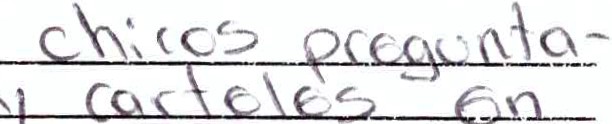 \ o.	eü\ <'O. Ó o e!Á:,\\	\-----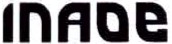 Programa Institucional de Visitas Guiadas Encuesta de SatisfacciónSolicitamos su apoyo para contestar esta encuesta,los resultados serán analizados y tomados como base para mejorar nuestro servicio.Número de al umnos:	--....!'-·--(-_--1---ft·-.-----.,--::--Fecha  de visita :	/ f	- _ ci. -	.2 ("?) ( f.Nivel educativo : (   ) Primaria  (   ) Secundaria  (   ) Bachillerato  (X) Licenciatura  (   ) Otro:.:..	_¿Por qué medio realizó usted la solicitud de vis ita?(   ) Portal electrón ico  (   ) Teléfono   (   ) Correo electrónico   (   ) Presencial   (   ) Oficio  (   ) Otro :-( ,_'_)  .     j	_Marque con una "X" el valor que considere conveniente en cada una de las preguntas, teniendo en cuenta su nivel de satisfacción en relación con los siguientes aspectos del programa de visitas guiadas aiiNAOE :l.	La informac ión para realizar el trámite de solicitud de visita fue :(    ) Confusa y exces iva   (    ) Deficiente   (    ) Limitada   (    ) Poco clara   (    ) Clara y simple1-----11. ¿Al realizar la visita hubo discriminación en algún momento por parte del personal a cargo? (  ) Si  (,A_ NoEn caso de que haya contestado afirmat ivamente a la pregunta anterior , puede señalar por favor la posible causa de la discr iminación :(    ) Apariencia física   (    ) Sexo   (    ) Etnia   (    ) Edad   (    ) Otro:	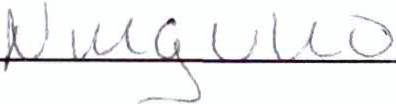 12.- ¿Sabía usted, previamente a la visita, que este servicio no tiene costo?(    ) Si	(  >\JNoTiene	ún comentario y/o suger ncia:	\7Q _	L-  •1Muchas gracias por su participación!Programa Institucional de Visitas Guiadas Encuesta de Satisfacción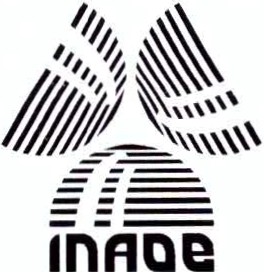 Solicitamos su apoyo para contestar esta encuesta, los resultados serán analizados y tomados como base para mejorar nuestro  servicio.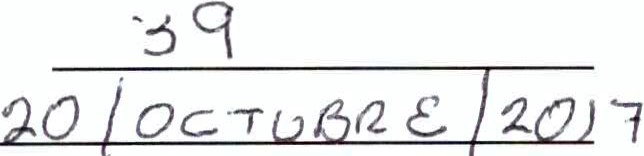 Número de alumnos :Fecha de visita :Nivel educativo : (   ) Primaria  (   ) Secundaria  (   ) Bachillerato  ( vílicenciatura  (   ) Otro:..._	_¿Por qué medio realizó usted la solicitud de visita?( lf'Portal electrónico (  ) Teléfono  (  ) Correo electrónico  (  ) Presencial  (  ) Oficio (  ) Otro:--------Marque con una "X" el valor que considere conveniente en cada una de las preguntas, teniendo en cuenta su nivel de satisfacción en relación con los siguientes aspectos del programa de visitas guiadas aiiNAOE:l.	La información para realizar el trámite de solicitud de visita fue :(    ) Confusa y excesiva   (   ) Deficiente   (    ) Limitada   (    ) Poco clara   (X) Clara y simple11.    ¿Al realizar la visita hubo discriminación en algún momento por parte del personal a cargo? (  ) Si ('"Á NoEn caso de que haya contestado afirmativamente a la pregunta anterior, puede señalar por favor la posible causa de la discriminación:(    ) Apariencia física   (    ) Sexo   (    ) Etnia   (    ) Edad   (    ) Otro:12.- ¿Sabía usted, previamente a la visita, que este servicio no tiene costo?(_)()Si	(	)NoTiene algún comentario y/o sugerencia :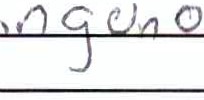 ¡Muchas gracias por su participación!Departamento de Difusión Cientffica,:,//¡¡¡;;;; "''''$#--#-' -"-''"'''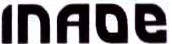 Programa Institucional de Visitas Guiadas Encuesta de SatisfacciónSolicitamos su apoyo para contestar esta encuesta, los resultados serán analizados y tomados como base para mejorar nuestro  servicio.......,Número de alumnos:	 	Fecha de visita :	       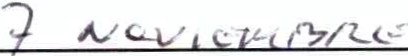 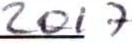 Nivel educativo : (   ) Primaria  (   ) Secundaria   (   ) Bachillerato   (   ) Licenciatura  KlOtro:...:	_¿Por qué medio realizó usted la solicitud de visita?t"'ÍPortal electrónico (  ) Teléfono  (  ) Correo electrónico  (  ) Presencial  (  ) Oficio (  ) Otro:-------Marque con una "X" el valor que considere conveniente en cada una de las preguntas, teniendo en cuenta su nivel de satisfacción en relación con los siguientes aspectos del programa de visitas guiadas aiiNAOE:l.	La información para realizar el trámite de solicitud de visita fue :(   ) Confusa y excesiva   (   ) Deficiente  (    ) Limitada   (   ) Poco clara   (X lClara y simple11.  ¿Al realizar la visita hubo discriminación en algún momento por parte del personal a cargo? (   ) Si  ()(} NoEn caso de que haya contestado afirmativamente a la pregunta anterior, puede señalar por favor la posible causade la discriminación:(    ) Apariencia física   (    ) Sexo   (    ) Etnia   (    ) Edad   (    ) Otro:12.- ¿Sabía usted, previamente a la visita, que este servicio no tiene costo? ( ...{Si	(	)NoTiene algún comentario y/o sugerencia :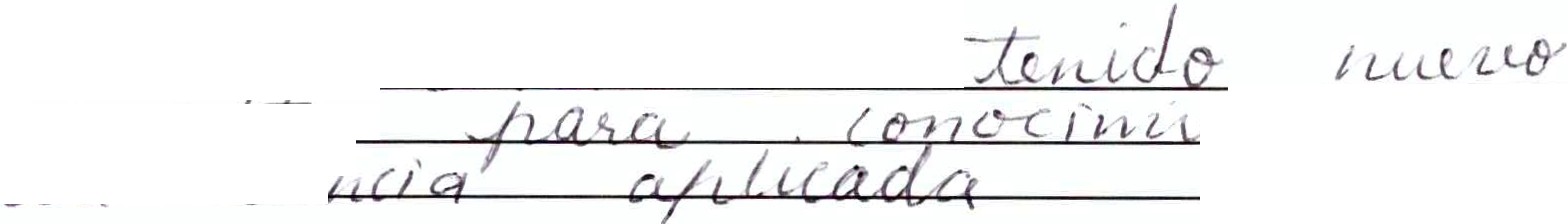 kcu,	,	(vH	' , /42	CÚ1 Muchas gracias  por  su  participación!Departamento de Difusión CientíficaInstituto Nacional de Astrofísica, Óptica y Electrónica!Á:,.\\	\-lnAoe	Programa Institucional de Visitas GuiadasEncuesta de SatisfacciónSolicitamos su apoyo para contestar esta encuesta, los resultados serán analizados y tomados como base para mejorar nuestro servicio.Número de alumnos :Fecha de visita :-5   )------------------Nivel educativo : (    ) Primaria   (    ) Secundar ia   (vra:chillerato  (    ) Licenciatura   (    ) Otro : 	¿Por qué medio realizó usted la solicitud de visita?(   ) Portal electrónico  (   ) Teléfono   {v}-COrreo electrónico   (   ) Presencial   (   ) Oficio  (   ) Otro:-------------Marque con una "X" el valor que considere conveniente en cada una de las preguntas, teniendo en cuenta su nivel de satisfacción en relación con los siguientes aspectos del programa de visitas guiadas aiiNAOE:l.	La información para realizar el trám ite de solicitud de visita fue:(   ) Confusa y excesiva   (   ) Deficiente  (   ) Limitada   (   ) Poco clara   (	a y simple/11.   ¿Al realizar)a visita hubo discriminación en algún momento por parte del personal a cargo? (   ) Si  (v1NoEn caso de que haya contestado afirmativamente a la pregunta anterior, puede señalar por favor la posible causa de la discriminación:(   ) Apariencia física   (   ) Sexo  (   ) Etnia  (   ) Edad  (   ) Otro :12.- ¿Sab sted, previamente a la visita, que este servic io no tiene costo? ([/(Si	(	)No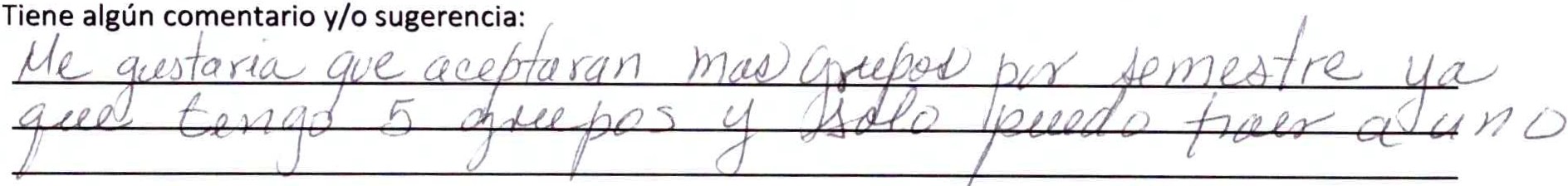 !Muchas gracias por su participación!Programa Institucional de Visitas Guiadas Encuesta de Satisfacción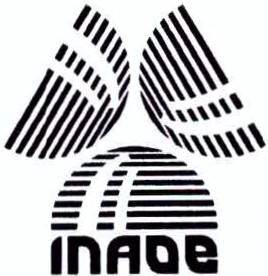 Solicitamos su apoyo para contestar esta encuesta, los resultados serán analizados y tomados como base para mejorar nuestro servicio .Número de alumnos:	 	tzlu / zo/1Fecha de visita:Nivel educativo: (   ) Primaria  (   ) Secundaria  (   ) Bachillerato  rví'' icenciatura  (   ) Otro:_------¿Por qué medio realizó usted la solicitud de visita?(J:) Portal electrónico !X ) Teléfono  !flCorreo electrónico  (  ) Presencial  (  ) Oficio (  ) Otro:------­ Marque con una "X" el valor que considere conveniente en cada una de las preguntas, teniendo en cuenta su nivel de satisfacción en relación con los siguientes aspectos del programa de visitas guiadas aiiNAOE:l.	La información para realizar el trámite de solicitud de visita fue:(   ) Confusa y excesiva   (   ) Deficiente  (   ) Limitada  (   ) Poco clara  ()()Clara y simple11.  ¿Al realizar la visita hubo discriminación en algún momento por parte del personal a cargo? (    )Si   !X lNoEn caso de que haya contestado afirmativamente a la pregunta anterior, puede señalar por favor la posible causade la discriminación :(    ) Apariencia física   (   ) Sexo   (    ) Etnia  (    ) Edad   (    ) Otro:12.- ¿Sabía usted, previamente a la visita, que este servicio no tiene costo? (    )Si	(X )NoTiene algún comentario y/o sugerenc\ n .\,uYVIaC tOr1	f6ff' /en    G dtJ u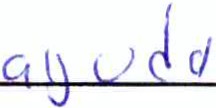 ¡	i	1M < '¡Muchas gracias por su partlcipaciónli'$ \	"----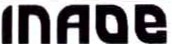 Programa Institucional de Visitas Guiadas Encuesta de SatisfacciónSolicitamos su apoyo para contestar esta encuesta, los resultados serán analizados y tomados como base para mejorar nuestro servicio .Número de alumnos :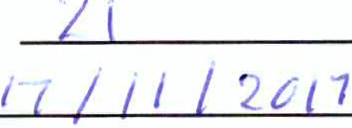 Fecha de visita:Nivel educativo: (  ) Primaria  (  ) Secundaria  (  ) Bachillerato	Licenciatura   (    ) Otro:.:..------¿Por qué medio realizó usted la solicitud de visita?(  ) Portal electrónico  (  ) Teléfono  ( ?()Correo electrónico  (  ) Presencial  (  ) Oficio (  ) Otro:	_Marque con una "X" el valor que considere conveniente en cada una de las preguntas, teniendo en cuenta su nivel de satisfacción en relación con los siguientes aspectos del programa de visitas guiadas aiiNAOE:l.	La información para realizar el trámite de solicitud de visita fue:(    ) Confusa y excesiva   (    ) Deficiente   (    ) Limitada   (    ) Poco clara   (1( ) Clara y simple11.   ¿Al realizar la visita hubo discriminación en algún momento por parte del personal a cargo? (   ) Si  b() NoEn caso de que haya contestado afirmativamente a la pregunta anterior, puede señalar por favor la posible causa de la discriminación :(   ) Apariencia física   (   ) Sexo  (   ) Etnia  (   ) Edad  (   ) Otro :12.- ¿Sabía usted, previamente a la visita, que este servicio no tiene costo?( .,l. ) Si	(	}NoTiene algún comentario y/o sugerencia:Il!J:t_,\	\-----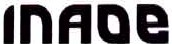 Programa Institucional de Visitas Guiadas Encuesta de SatisfacciónSolicitamos su apoyo para contestar esta encuesta, los resultados serán analizados y tomados como base para mejorar nuestro servicio.Número de alumnos :	 	Fecha de visita :	/ 71no v lr 7-Nivel educativo: (     ) Primaria   (    ) Secundaria    (    ) Bachillerato    {)( )Licenciatura   (    ) Otro :...._	_¿Por qué medio realizó usted la solicitud de visita?(  ) Portal electrónico  (  ) Teléfono  (  ) Correo electrónico   (  ) Presencial  (  ) Oficio (  ) Otro:	_Marque con una "X" el valor que considere conveniente en cada una de las preguntas, teniendo en cuenta su nivel de satisfacción en relación con los siguientes aspectos del programa de visitas guiadas aiiNAOE:l.	La información para realizar el trámite de solic itud de visita fue :(   ) Confusa y exces iva   (   ) Deficiente   (    ) Limitada  (    ) Poco clara   ( ;><f Ciara y simple11.   ¿Al realizar la visita hubo discriminación en algún momento por parte del personal a cargo?) Si  (   ) NoEn caso de que haya contestado afirmativamente a la pregunta anterior, puede señala r por favor la posible causa de la discriminación :(    ) Apariencia f ísica   (   ) Sexo   (   ) Etnia   (    ) Edad   (    ) Otro:12.- ¿Sabía usted, previamente a la visita, que este servicio no tiene costo? ( '¡() Si	(	)NoTieneialgúntcom.en.trio yf/o sufgerjenccia:·b zv·     vc\V\V;é \cA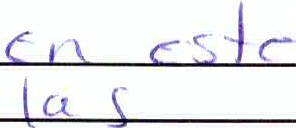 n 1 {) , J   vt,,Departamento de Difusión Cientffica¡j\\	\-----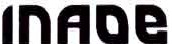 Programa Institucional de Visitas Guiadas Encuesta de SatisfacciónSolicitamos su apoyo para contestar esta encuesta, los resultados serán analizados y tomados como base para mejorar nuestro servicio .Número de alumnos:	?¡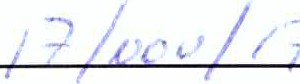 Fecha de visita :Nivel educativo : (  ) Primaria  (  ) Secundaria  (  ) Bachillerato  (	Licenciatura  (   ) Otro:...:	_¿Por qué medio realizó usted la solicitud de visita?(  ) Portal electrónico (  ) Teléfono  (  ) Correo electrónico  (  ) Presencial  (	Oficio  (   ) Otro:-------Marque con una "X" el valor que considere conveniente en cada una de las preguntas, teniendo en cuenta su nivel de satisfacción en relación con los siguientes aspectos del programa de visitas guiadas aiiNAOE:l.	La información para realizar el trámite de solicitud de visita fue:	/(   ) Confusa y excesiva  (  ) Deficiente  (   ) Limitada  (  ) Poco clara  (,/)Clara y simple.....11.   ¿Al realizar la visita hubo discriminación en algún momento por parte del personal a cargo? (    )Si  ( v) NoEn caso de que haya contestado afirmativamente a la pregunta anterior, puede señalar por favor la posible causa de la discriminación:(   ) Apariencia física   (   ) Sexo   (   ) Etnia   (    ) Edad   (    ) Otro:12.- ¿Sabía usted, previamente a la visita, que este servicio no tiene costo? (   ) Si	(	)NoTiene algún comentario y/o sugerencia:1/cL\	/.::.:_	J <    ¡ (,-/l,. (t{1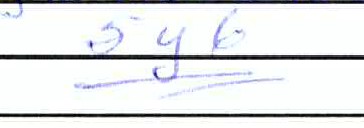 (    t f • ¡,j,e;.... t  e 1;t..-.,, fd!\	\ \----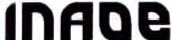 Programa Institucional de Visitas Guiadas Encuesta de SatisfacciónSolicitamos su apoyo para contestar esta encuesta, los resultados serán analizados y tomados como base para mejorar nuestro servicio .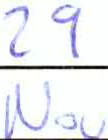 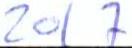 Número de alumnos :	 	Fecha de visita :	1 7 (fNivel educativo : (     ) Primaria   (    ) Secundar ia	) Bachillerato   (;A·l Licenciatura   (    ) Otro:..:..	_¿Por qué medio realizó usted la solicitud de visita ?(  ) Portal electrónico	Teléfono   (  ) Correo electrónico  (  ) Presencial  (  ) Oficio (  ) Otro:	_Marque con una "X" el valor que considere conveniente en cada una de las preguntas, teniendo en cuenta su nivel de satisfacción en relación con los siguientes aspectos del programa de visitas guiadas al INAOE:l.	La información para realizar el trámite de solicitud de vis ita fue :(    ) Confusa y excesiva   (   ) Deficiente   (    ) Limitada   (    ) Poco clara   (   1Clara y simple,. ,.11.   ¿Al realizar la visita hubo discriminación en algún momento por parte del personal a cargo? (   ) Si  (	NoEn caso de que haya contestado afirmativamente a la pregunta anterior,puede señalar por favor la posible causa de la discriminación :(   ) Apariencia física   (   ) Sexo   (   ) Etnia  (    ) Edad  (   ) Otro:12.- ¿Sabía usted, previamente a la visita, que este servicio no tiene costo?()><1Si	(	)NoTiene algún comentar io y/o sugerencia :·,:,	\------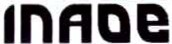 Programa Institucional de Visitas Guiadas Encuesta de SatisfacciónSolicitamos su apoyo para contestar esta encuesta, los resultados serán analizados y tomados como base para mejorar nuestro  servicio.Número de alumnos :	 	Fecha de visita :	1 Cf /1 1 1 'l_O l iNivel educativo : (    } Primaria   (    } Secundaria   (    } Bachillerato   ( )Q Licenciatura   (    } Otro:.:..	_¿Por qué medio realizó usted la solicitud de visita?J><:  Portal electrónico  (   } Teléfono    (   } Correo electrónico    (   ) Presencial   (   ) Oficio  (   ) Otro :------­Marque con una "X" el valor que considere conveniente en cada una de las preguntas, teniendo en cuenta su nivel de satisfacción en relación con los siguientes aspectos del programa de visitas guiadas aiiNAOE :l.	La información para realizar el trám ite de solicitud de vis ita fue :(     } Confusa y excesiva    (     } Deficiente    (     } Limitada    (     } Poco clara    (	Clara  y  simple11.    ¿Al realizar la visita hubo discriminación  en algún momento por parte del personal a cargo? (  } Si  {XJ NoEn caso de que haya contestado afirmativamente a la pregunta anterior, puede señalar por favor la posible causa de la discriminac ión :(     } Apariencia física    (     } Sexo   (     } Etnia   (     } Edad   (     } Otro :12.- ¿Sabía usted, previamente a la vis ita, que este servicio no tiene costo?}() Si	(	}NoTiene alg,ún comentario y/o sugerenc ia: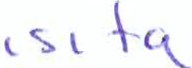 .::; 1	\ 1 Q VI   v,	E E_ (_ t -\ A S	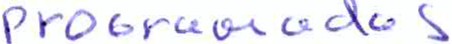 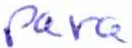 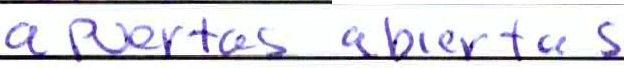 ¡/'\\	\-----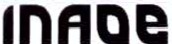 Programa Institucional de Visitas Guiadas Encuesta de SatisfacciónSolicitamos su apoyo para contestar esta encuesta, los resultados serán analizados y tomados como base para mejorar nuestro servicio .Número de alumnos:	]qFecha  de visita :	·2 1 J P •'·' / zu1 7Nivel educativo : (     ) Primaria   (    ) Secundar ia   (     ) Bachillerato    (	Licenciatura   (    ) Otro :..._	_¿Por qué medio realizó usted la solicitud de visita?!b(f Portal electrónico (  ) Teléfono  (  ) Correo electrónico  (  ) Presencial  (  ) Oficio (  ) Otro : ------­Marque con una "X" el valor que considere conveniente en cada una de las preguntas, teniendo en cuenta su nivel de satisfacción en relación con los siguientes aspectos del programa de visitas guiadas aiiNAOE:l.	La informac ión para realizar el trám ite de solicitud de visita fue:(   ) Confusa y exces iva   (   ) Deficiente   (    ) Limitada   (    ) Poco clara   (	Clara y simple11.    ¿Al realizar la visita hubo discr iminación en algún momento por parte del personal a cargo? (  ) Si  ( "/J NoEn caso de que haya contestado afirmativamente a la pregunta anterior ,puede señalar por favor la posible causa de la discriminación:(   ) Apariencia física   (   ) Sexo   (   ) Etnia   (   ) Edad  (   ) Otro:12.- ¿Sabía usted, previamente a la visita, que este servicio no tiene costo?( 'i}Si	(	)NoTiene algún comentario y/o sugerenc ia :Programa Institucional de Visitas Guiadas Encuesta de Satisfacción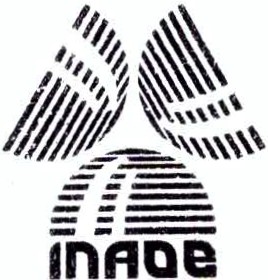 Solicitamos su apoyo para contestar esta encuesta, los resultados serán analizados y tomados como base para mejorarnuestro servicio .Número de alumnos :		3o 	z g ,/ 1 1  ,/ 11Fecha de visita:Nivel educativo :(  ) Primaria  (  } Secundaria  ([>() Bachillerato  (  ) Licenciatura  (  ) Otro:.._	_¿Por qué medio realizó usted la solicitud de visita?(   } Portal electrónico  ( !{Teléfono   (K) Correo electrónico    (   ) Presencial   (   ) Oficio  (   ) Otro:------- Marque con una ''Xn el valor  que considere  conveniente  en cada una de las preguntas, teniendo en cuenta su nivelde satisfacción en relación con los siguientes aspectos del programa de visitas guiadas aiiNAOE:1.	La información para realizar el trámite de solicitud de visita fue:(   ) Confusa y excesiva   (   ) Deficiente  (   ) Limitada  (   ) Poco ciara  ("A, Clara y simpleAspectos a evaluar	Nivel de satisfacciónA.· Insatisfactorio	B.· Malo	C.- Regular	D.- Bueno	E.- Satisfactorio	A	B	e	D	E2.	El proceso de solicitud fue:	X3.	Los tiempos de respuesta a la solicitud de visita fue:4.	Cómo considera el tiempo asignado en cada una de las actividades :	;<,5.	Los contenidos académicos de las conferencias y/o charlas escuchadas en las distintas	Káreas fueron :Las instalaciones o medios donde le atendieron son:	XSi tuvo problemas, dudas o inquietudes, se le mostró un sincero interés en resolverlos :	XEl trato que recibió por parte de los servidores públicos que le atendieron fue:	'(_El número de personas que atienden es suficiente para dar servicio a los interesados es:	XEn términos generales considera que el servicio recibido fue :	X¿Al realizar la visita hubo discriminación en algún momento por parte del personal a cargo?(    )Si  (    ) NoEn caso de que haya contestado afirmativamente a la pregunta anter ior, puede señalar por favor la posible causade la discriminación :(   ) Apariencia física   (   ) Sexo   (   ) Etnia  (    ) Edad  (   ) Otro:12.- ¿Sabía usted, previamente a la visita, que este servicio no tiene costo?(    }Si	(	)NoTiene algún comentario y/o sugerencia:                                            éo \.J e  C i.'-"' 1 e lV  Te >"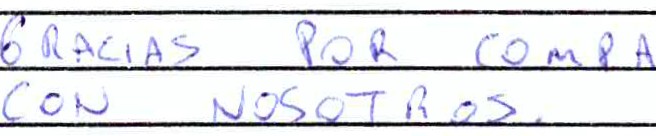 ¡Muchas gracias por su participación!Departamento de Difusión CientificaInstituto Nacional de Astroffsica, Óptica y ElectrónicaPrograma Institucional de Visitas Guiadas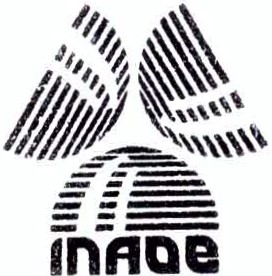 Encuesta de SatisfacciónSolicitamos su apoyo para contestar esta encuesta, los resultados serán analizados y tomados como base para mejorar nuestro servicio .Número de alumnos :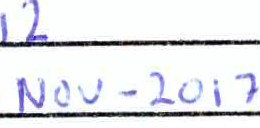 Fecha de visita:	')...j -	 	Nivel educativo :(   ) Primaria   {    ) Secundaria   (    ) Bachillerato	Licenciatura  (   ) Otro :	_¿Por qué medio realizó usted la solicitud de visita?"tf,Portal electrónico  (  ) Teléfono  (  ) Correo electrón ico  (  lPresencial  (  } Oficio  (  ) Otro:------­ Marque con una "X" el valor que considere conveniente en cada una de las preguntas, teniendo en cuenta su nivel de satisfacción en relación con los si¡uientes aspectos del programa de visitas guiadas ai iNAOE:l .	La información para realizar el trámite de solicitud de visita fue:(   ) Confusa y excesiva  (   ) Deficiente  (   ) Limitada  (   ) Poco claraClaray simple'11. ¿Al realizar la visita hubo discriminación en algún momento por parte del personal a cargo? (    ) Si  ("i) NoEn caso rie que haya contestado afirmativamente a la pregunta anterior,puede señalar por favor la posible causade la discriminación :¡ ) A pariencia física   (    ) Sexo   (   ) Etnia   (    ) Edad  {    ) Otro:12.- ¿Sabía usted, previamente a la visita, que este servicio no tiene costo?('!Si	(	}NoTiene algún comentario y/o sugerencia:- E"]( e,_, lffi \e	\J	y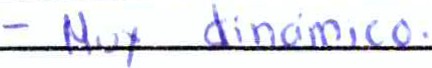 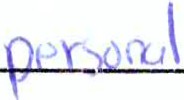 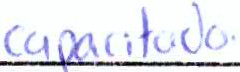 !Muchas gracias por su partlclpaclónlDepartamento de Difusión ClentfflcaInstituto Nacional de Astroffslca, óptica y ElectrónicaPrograma Institucional de Visitas Guiadas Encuesta de Satisfacción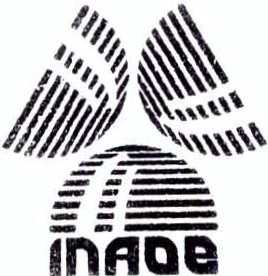 Solicitamos su apoyo para contestar esta encuesta, los resultados serán analizados y tomados como base para mejorarnuestro servicio .Número de alumnos:	l.:.=-..----------8 f Ne  .j  J    2 <..   ¡ :¡Fecha  de visita:Nivel educativo :(  ) Primaria {  } Secundaria  {  ) Bachillerato  { .x) Licenciatura (  ) Otro:.:..------¿Por qué medio realizó usted la solicitud de visita?i ,c;.} Portal electrónico  (  ) Teléfono  (  ) Correo electrónico   (  ) Presencial  (  ) Oficio  (  ) Otro:-------Marque con una "X" el valor que considere conveniente en cada una de las preguntas, teniendo en cuenta su nivel de satisfacción en relación con los siguientes aspectos del programa de visitas guiadas aiiNAOE:1.	La información para realizar el trámite de solicitud de visita fue:(    ) Confusa y excesiva   (   ) Deficiente   (    ) Limitada   (    ) Poco clara   (    ) Clara \J simpleAspectos a evaluar	Nivel de satisfacciónA.- Insatisfactorio	B.- Malo	C.- Regular	D.- Bueno	E.- Satisfactorio	A	B	e	D	E2.	El proceso de solicitud fue:	ALos tiempos de respuesta a la solicitud de visita fue:	.1(Cómo considera el tiempo asignado en cada una·de las actividades:S.	Los contenidos académicos de las conferencias y/o charlas escuchadas en las distintasáreas fueron:6.	Las instalaciones o medios donde le atendieron son:!	¡ x,---1	1-Si tuvo problemas, dudas o inquietudes, se le mostró un sincero interés en resolverlos:	[ 'o(El trato que recibió por parte de los servidores públicos que le atendiero n fue:	'>(.    El número de personas que atienden es suficiente eara dar servic io a los interesados es:	><.En términos generales considera que el servicio recibido fue:	,(¿Al realizar la visita hubo discriminación en algún momento por parte del personal a cargo?{    ) Si  (.)( ) NoEn caso de que haya contestado afirmativamente a la pregunta anterior, puede señalar por favor la posible causade la discriminac ión:(    ) Apariencia física   {    ) Sexo   (    ) Etnia   {    ) Edad  (    ) Otro:12.- ¿Sabía usted,previamente a la visita,que este servicio no tiene costo?('i. ) Si	(	)NoTiene algún comentario y/o sugerenc ia :   Íc,J	\., 1 "'" 	1Muchas gracias  por  su  participación 1Departamento de Difusión ClentlflcaInstituto Nacional de Astrofisica, óptica y Electrónica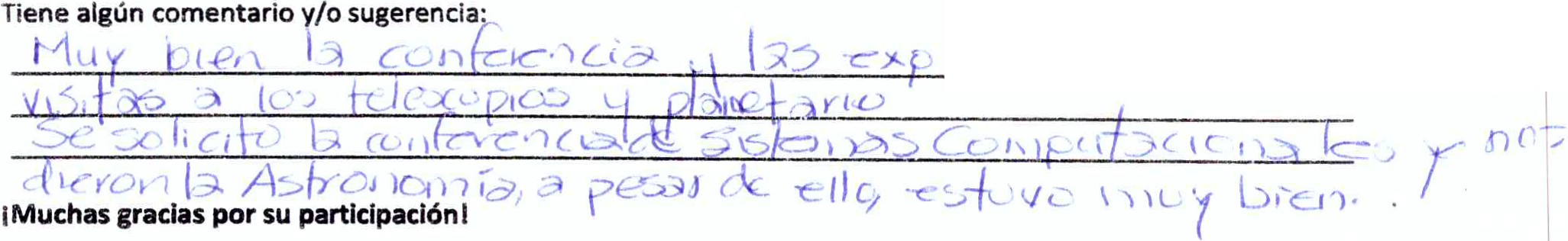 Programa Institucionalde Visitas Guiadas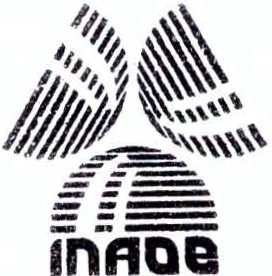 Encuesta de SatisfacciónSolicitamos su apoyo para contestar esta encuesta,los resultados serán analizados y tomados como base para mejorar nuestro servicio .Número de alumnos:	... ,;..3 ;	_Fecha  de visita:	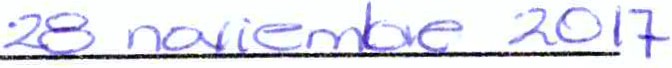 Nivel educat ivo:(   ) Primaria  (    ) Secundaria  O( ) Bachillerato  (   ) licenciatura  (   ) Otro  	¿Por qué medio realizó usted la solicitud de visita?('¡Q_ Portal electrónico (  ) Teléfono  (  ) Correo electrónico  (  ) Presencial  (  ) Oficio (  ) Otro: ------­Marque con una "X" el valor que considere conveniente en cada una de las preguntas,teniendo en cuenta su nivelde satisfacción en relación con los slsulentes aspectos del prosrama de visitas suladas aiiNAOE:La información para realizar el trámite de solicitud de visita fue:(   ) Confusa y excesiva  (   ) Deficiente  (   ) Limitada  (   ) Poco clara  h() Clara y simpleH .  ¿Al realizar la visita hubo discriminación en algún momento por parte del personal a cargo?(    ) Si  (.>() NoEn caso de que haya contestado afirmativamente a la pregunta anterior, puede señalar por favor la posible causa de la discriminación :(   ) Apariencia física  (   ) Sexo  (   ) Etnia  (   ) Edad  (   ) Otro:12.- ¿Sabfa usted, previamente a la visita,que este servicio no tiene costo?()() Si	(	)No,,,,lO -v-   .::_.	( ¡,·	('	)<---" 1._.	K	'--    1      ./Departamento de Difusión ClentfficaInstituto Nacional de Astroffslca, Óptica y ElectrónicaPrograma Institucional de VIsitas Guiadas Encuesta de Satisfacción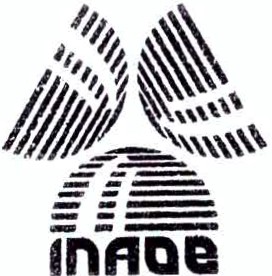 Solicitamos su apoyo para contestar esta encuesta, los resultados serán analizados y tomados como base para mejorarnuestro servicio.Número de alumnos:	 	   1/ 7)1 L. / Z ol ? 	Fecha de visita :Nivel educat ivo:(   ) Primaria  (   } Secundaria  {   ) Bachillerato  ( t-{L;cenciatur a  {   ) Otro:.	_¿Por qué medio realizó usted la solicitud de visita?Wortal electrónico (  } Teléfono  (  ) Correo electrónico  (  } Presencial  (  ) Oficio (  ) Otro: ------- Marque con una "X" el valor que considere conveniente en cada una de las preguntas,teniendo en cuenta su nivelde satisfacción en relación con los siguientes aspectos del programa de visitas guiadas al lNAOE:l.	La información para realizar el trámite de solicitud de visita f ue:(   ) Confusa y excesiva   (   ) Deficiente  (   ) limitada  (   ) Poco clara  ( ubara y simple11.   ¿Al realizar la visita hubo discriminación en algún momento por parte del personal a cargo? (   ) Si  ( t/(NoEn caso de que haya contestado afirmativamente a la pregunta anterior,puede señalar por favor la posible causa de  la discriminación:(   ) Apariencia física  {   ) Sexo  (   ) Etnia  (   ) Edad  (   ) Otro:12.- ¿S usted,previamente a la visita,que este servicio no tiene costo?(   ) Si   (	)NoTiene algún comentar io y/o sugerenc ia:!Muchas gracias por su participación !Programa Institucional de Visitas Guiadas Encuesta de Satisfacción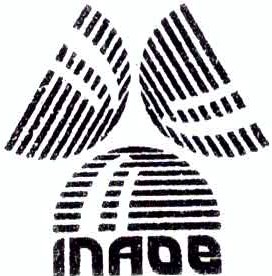 Solicitamos su apoyo para contestar esta encuesta, los resultados serán analizados y tomados como base para mejorarnuestro servicio .Número de alumnos:	 	   ()) /12/;} 	Fecha de visita:Nivel educat ivo :(  ) Primaria  (  } Secundaria  (  ) Bachillerato  (/<(Licenciatura  (  ) Otro::.._	_¿Por qué medio realizó usted la solicitud de visita?( ) Portal electrónico ( ) Teléfono )X Correo electrónico ( ) Presencial ( ) Oficio ( ) Otro:------­ Marque con una "x• el valor que considere conveniente en cada una de las preguntas, teniendo en cuenta su nivel de satisfacción en relación con los siguientes aspectos del programa de visitas guiadas aiiNAOE:1.la información para realizar el trámite de solicitud de visita fue:(   ) Confusa y excesiva  (   ) Deficiente  (   ) limitada  (   ) Poco clara  (Clara y simple11.    ¿Al realizar la visita hubo discriminación en algún momento por parte del personal a cargo?(   )Si  ()<) NoEn caso de que haya contestado afirmativamente a la pregunta anterior, puede señalar por favor la posible causade la discriminación:(   ) Apariencia física   (   ) Sexo  (   ) Etnia  (   ) Edad  (   ) Otro:12.- ¿Sabfa usted, previamente a la visita, que este servicio no tiene costo?(X) Si	(	)NoTiene algún comentario y/o sugerenc ia :!Muchas gracias por su participación!·\	\-----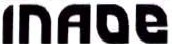 Programa Institucional de Visitas Guiadas Encuesta de SatisfacciónSolicitamos su apoyo para contestar esta encuesta,los resultados serán analizados y tomados como base para mejorar nuestro servicio.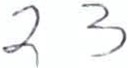 Número de alumnos:	 		 Fecha de visita :		cJS -    OIC ·  ;;?0 !7Nivel educativo : (  ) Primaria  (  ) Secundar ia  (  ) Bachillerato  (X ) Licenciatura  (  ) Otro :  -----¿Por qué medio realizó usted la solicitud de vis ita?(  ) Portal electrónico (  ) Teléfono  {?<J Correo electrónico  (  ) Presencial  (  ) Oficio (  ) Otro:-------Marque con una "X" el valor que considere conveniente en cada una de las preguntas, teniendo en cuenta su nivel de satisfacción en relación con los siguientes aspectos del programa de visitas guiadas aiiNAOE:l.	La información para realizar el trámite de solicitud de visita fue :(    ) Confusa y excesiva   (    ) Deficiente   (    ) Limitada   (    ) Poco clara   (><.)Clara y simple11.    ¿Al realizar la visita hubo discriminación en algún momento por parte del personal a cargo? (  ) Si y<.¡NoEn caso de que haya contestado afirmativamente a la pregunta anter ior, puede señalar por favor la posible causa de la discriminación :(   ) Apariencia física   (   ) Sexo  (   ) Etnia  (   ) Edad  (   ) Otro:12.- ¿Sabía usted, previamente a la visita, que este servicio no tiene costo?(/( )Si	(	)NoTiene algún comentario y/o sugerencia :, /-x e EL l?vTE	/ EAJ C?_ (; O U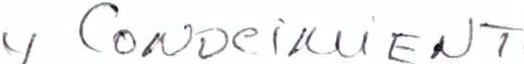 1	7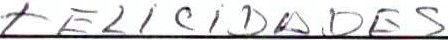 ¡Muchas gracias por su participación!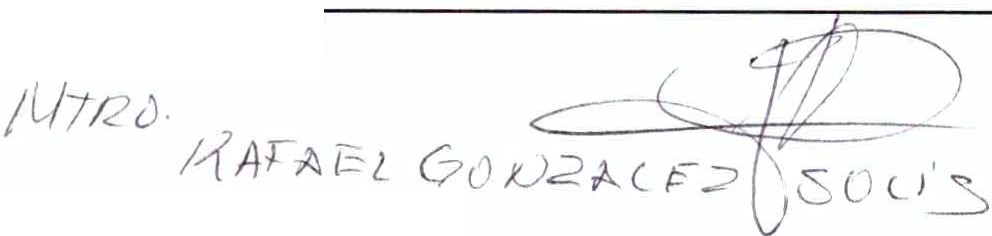 Departamento de Difusión CientfflcaInstituto Nacional de Astroffsica, Óptica y ElectrónicaPrograma Institucional de Visitas Guiadas Encuesta de Satisfacción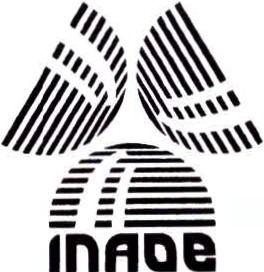 Solicitamos su apoyo para contestar esta encuesta, los resultados serán analizados y tomados como base para mejorar nuestro servicio .Número de alumnos :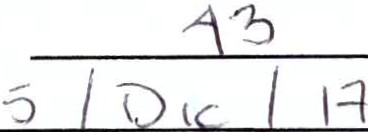 Fecha de vis ita :Nivel educativo : (  ) Primaria (  ) Secundar ia (  ) Bachillerato (  ) Licenciatura  (X) Otro:: ------¿Por qué medio realizó usted la solicitud de visita?MPortal electrónico (  ) Teléfono   (  ) Correo elect rónico   (  ) Presencial  (  ) Oficio (  ) Otro:------- Marque con una "X" el valor que considere conveniente en cada una de las preguntas, teniendo en cuenta su nivel de satisfacción en relación con los siguientes aspectos del programa de visitas guiadas aiiNAOE:1.	La información para realizar el trámite de solicitud de visita fue:(   ) Confusa y excesiva   (   ) Deficiente  (    ) Limitada   (   ) Poco clara   (   ) Clara y simple"'11.  lAI realizar la vis ita hubo discriminac ión en algún momento por parte del personal a cargo? (   )Si  .K)_ NoEn caso de que haya contestado afirmativamente a la pregunta anter ior, puede seña lar por favor la posible causade la discriminación :(   ) Apariencia física   (   ) Sexo   (   ) Etnia  (   ) Edad  (   ) Otro:12.·¿Sabía usted, previamente a la visita, que este servicio no tiene costo?Si    (	)NoTiene algún comentario y/o sugerencia :¡Muchas gracias por su participación!Departamento de Difusión ClentfficaInstituto Nacional de Astroffslca, Óptica y ElectrónicaAspectos a evaluarA.-  Insatisfactorio	B.- Malo	C.- Regular	D.- Bueno	E.- SatisfactorioAspectos a evaluarA.-  Insatisfactorio	B.- Malo	C.- Regular	D.- Bueno	E.- SatisfactorioAspectos a evaluarA.-  Insatisfactorio	B.- Malo	C.- Regular	D.- Bueno	E.- SatisfactorioNivel de satisfacciónNivel de satisfacciónNivel de satisfacciónNivel de satisfacciónNivel de satisfacciónNivel de satisfacciónAspectos a evaluarA.-  Insatisfactorio	B.- Malo	C.- Regular	D.- Bueno	E.- SatisfactorioAspectos a evaluarA.-  Insatisfactorio	B.- Malo	C.- Regular	D.- Bueno	E.- SatisfactorioAspectos a evaluarA.-  Insatisfactorio	B.- Malo	C.- Regular	D.- Bueno	E.- SatisfactorioA8eDEE2.El proceso de solicitud fue :El proceso de solicitud fue :A.3.Los tiempos de re_spuesta a la solicitud de visita fue :Los tiempos de re_spuesta a la solicitud de visita fue :4.Cómo considera el tiempo asignado en cada una de las actividades :Cómo considera el tiempo asignado en cada una de las actividades :}-}-5.Los contenidos académicos de las conferencias y/o charlas escuchadas en las distintasáreas fueron :Los contenidos académicos de las conferencias y/o charlas escuchadas en las distintasáreas fueron :XX6.Las instalaciones o medios donde le atendieron son :Las instalaciones o medios donde le atendieron son :\Y..\Y..7.Si tuvo problemas, dudas o inquietudes, se le mostró un sincero interés en resolverlos :Si tuvo problemas, dudas o inquietudes, se le mostró un sincero interés en resolverlos :rj.rj.8.El tratoEl númeque recibió por parte de los servidores públicos que le atendieron fue:"}_--9.El tratoEl número de personas que atienden es suficiente para dar servicio a los interesados es:7_--10.En términos generales considera que el servicio recibido fue:En términos generales considera que el servicio recibido fue:o-..o-..Aspectos a evaluarA.-  Insatisfactorio	B.- Malo	C.- Regular	D.- Bueno	E.- SatisfactorioAspectos a evaluarA.-  Insatisfactorio	B.- Malo	C.- Regular	D.- Bueno	E.- SatisfactorioNivel de satisfacciónNivel de satisfacciónNivel de satisfacciónNivel de satisfacciónNivel de satisfacciónAspectos a evaluarA.-  Insatisfactorio	B.- Malo	C.- Regular	D.- Bueno	E.- SatisfactorioAspectos a evaluarA.-  Insatisfactorio	B.- Malo	C.- Regular	D.- Bueno	E.- SatisfactorioABeoE2.El proceso de solicitud fue:x3.Los tiempos de respuesta a la solicitud de visita fue :><'4.Cómo considera el tiempo asignado en cada una de las actividades :X'S.Los contenidos académicos de las conferencias y/o charlas escuchadas en las distintas áreas fueron :X6.Las instalaciones o medios donde le atendieron son :.X7.Si tuvo problemas, dudas o inquietudes, se le mostró un sincero interés en resolverlos:X8.El trato que recibió por parte de los servidores públicos que le atendieron fue:)(9.El número de personas que atienden es suficiente para dar servicio a los interesados es :X'10.En términos generales considera que el servicio recibido fue :><Aspectos a evaluarA.- Insatisfactorio	B.- Malo	C.- Regular	D.- Bueno	E.- SatisfactorioAspectos a evaluarA.- Insatisfactorio	B.- Malo	C.- Regular	D.- Bueno	E.- SatisfactorioNivel de satisfacciónNivel de satisfacciónNivel de satisfacciónNivel de satisfacciónNivel de satisfacciónAspectos a evaluarA.- Insatisfactorio	B.- Malo	C.- Regular	D.- Bueno	E.- SatisfactorioAspectos a evaluarA.- Insatisfactorio	B.- Malo	C.- Regular	D.- Bueno	E.- SatisfactorioABeDE2 .El proceso de solicitud fue :.............3.Los tiempos de respuesta a la solicitud de visita fue :V4.Cómo considera el tiempo asignado en cada una de las actividades :¡,/S.Los contenidos académicos de las conferencias y/o charlas escuchadas en las distintas áreas fueron:¡/'6.Las instalaciones o medios donde le atendieron son:¡/7.Si tuvo problemas, dudas o inquietudes, se le mostró un sincero interés en resolverlos :v8.El trato que recibió por parte de los servidores públicos que le atendieron fue:¡/9.El número de personas que atienden es suficiente para dar servicio a los interesados es :v10.En términos generales considera que el servicio recibido fue :yAspectos a evaluarA.- Insatisfactorio	B.- Malo	C.- Regular	D.- Bueno	E.- SatisfactorioAspectos a evaluarA.- Insatisfactorio	B.- Malo	C.- Regular	D.- Bueno	E.- SatisfactorioNivel de satisfacciónNivel de satisfacciónNivel de satisfacciónNivel de satisfacciónNivel de satisfacciónAspectos a evaluarA.- Insatisfactorio	B.- Malo	C.- Regular	D.- Bueno	E.- SatisfactorioAspectos a evaluarA.- Insatisfactorio	B.- Malo	C.- Regular	D.- Bueno	E.- SatisfactorioABeDE2.El proceso de solicitud fue:I  X"3.Los tiempos de respuesta a la solicitud de visita fue:.X4.Cómo considera el tiempo asignado en cada una de las actividades:X_S.Los contenidos académicos de las conferencias y/o charlas escuchadas en las distintasáreas fueron:X6.Las instalaciones o medios donde le atendieron son :X_7.Si tuvo problemas, dudas o inquietudes, se le mostró un sincero interés en resolverlos:)<8.El trato que recibió por parte de los servidores públicos que le atendieron fue:X9.El número de personas que atienden es suficiente para dar servicio a los interesados es:X10.En términos generales considera que el servicio recibido fue :XAspectos a evaluarA.- Insatisfactor io	B.- Malo	C.- Regular	D.- Bueno	E.- SatisfactorioAspectos a evaluarA.- Insatisfactor io	B.- Malo	C.- Regular	D.- Bueno	E.- SatisfactorioNivel de satisfacciónNivel de satisfacciónNivel de satisfacciónNivel de satisfacciónNivel de satisfacciónAspectos a evaluarA.- Insatisfactor io	B.- Malo	C.- Regular	D.- Bueno	E.- SatisfactorioAspectos a evaluarA.- Insatisfactor io	B.- Malo	C.- Regular	D.- Bueno	E.- SatisfactorioABeoE2.El proceso de solicitud fue:;.;:3.Los tiempos de respuesta a la solicitud de visita fue:l(4.Cómo considera el tiempo asignado en cada una de las actividades :¡(.5.Los contenidos académicos de las conferencias y/o charlas escuchadas en las distintas áreas fueron :..¿6.Las instalaciones o medios donde le atendieron son :'<.7.Si tuvo problemas, dudas o inquietudes, se le mostró un sincero interés en resolverlos:x8.El trato que recibió por parte de los servidores públicos que le atendieron fue:rJ..9.El número de personas que atienden es suficiente para dar servicio a los interesados es:"10.En términos generales considera que el servicio recibido fue:Aspectos a evaluarA.- 1 nsatisfactor io	B.- Malo	C.- Regular	D.- Bueno	E.- SatisfactorioAspectos a evaluarA.- 1 nsatisfactor io	B.- Malo	C.- Regular	D.- Bueno	E.- SatisfactorioAspectos a evaluarA.- 1 nsatisfactor io	B.- Malo	C.- Regular	D.- Bueno	E.- SatisfactorioNivel de satisfacciónNivel de satisfacciónNivel de satisfacciónNivel de satisfacciónNivel de satisfacciónAspectos a evaluarA.- 1 nsatisfactor io	B.- Malo	C.- Regular	D.- Bueno	E.- SatisfactorioAspectos a evaluarA.- 1 nsatisfactor io	B.- Malo	C.- Regular	D.- Bueno	E.- SatisfactorioAspectos a evaluarA.- 1 nsatisfactor io	B.- Malo	C.- Regular	D.- Bueno	E.- SatisfactorioABeDE2.El proceso de solicitud fue :El proceso de solicitud fue :,"\.3.Los tiempos de respuesta a la solicitud de visita fue :Los tiempos de respuesta a la solicitud de visita fue :>-.4.Cómo considera el tiempo asignado en cada una de las actividades :>-.S.Los contenidos académicos de las conferencias y/o charlas escuchadas en las distintas áreas fueron :)<6.Las instalaciones o medios donde le atendieron son:Las instalaciones o medios donde le atendieron son:/'-..7.Si tuvo problemas, dudas o inquietudes, se le mostró un sincero interés en resolverlos:Si tuvo problemas, dudas o inquietudes, se le mostró un sincero interés en resolverlos:\8.El trato que recibió por parte de los servidores públicos que le atendieron fue:El trato que recibió por parte de los servidores públicos que le atendieron fue:;x:9.El número de personas que atienden es suf iciente para dar servicio a los interesados es :El número de personas que atienden es suf iciente para dar servicio a los interesados es :;,10.En términos generales considera que el servicio recibido fue :En términos generales considera que el servicio recibido fue :'("Aspectos a evaluarA .- Insatisfactor io	B.- Malo	C.- Regular	D.- Bueno	E.- SatisfactorioAspectos a evaluarA .- Insatisfactor io	B.- Malo	C.- Regular	D.- Bueno	E.- SatisfactorioNivel de satisfacciónNivel de satisfacciónNivel de satisfacciónNivel de satisfacciónNivel de satisfacciónAspectos a evaluarA .- Insatisfactor io	B.- Malo	C.- Regular	D.- Bueno	E.- SatisfactorioAspectos a evaluarA .- Insatisfactor io	B.- Malo	C.- Regular	D.- Bueno	E.- SatisfactorioABeDE2.El proceso de solicitud fue :o)<..3.Los tiempos de respuesta a la solicitud de visita fue :rX.4.Cómo considera el tiempo asignado en cada una de las actividades:)(..S.Los contenidos académ icos de las conferencias y/o charlas escuchadas en las distintas áreas  fueron:X.6.Las instalaciones o medios donde le atendieron son :><.7.Si tuvo problemas, dudas o inquietudes, se le mostró un sincero interés en resolverlos :X8.El trato que recibió por parte de los servidores públicos que le atendieron fue :IX9.El número de personas que atienden es suficiente para dar servic io a los interesados es :10.En términos generales considera que el servicio recibido fue:I XAspectos a evaluarA.- Insatisfactor io	B.- Malo	C.- Regular	D.- Bueno	E.- SatisfactorioAspectos a evaluarA.- Insatisfactor io	B.- Malo	C.- Regular	D.- Bueno	E.- SatisfactorioNivel de satisfacciónNivel de satisfacciónNivel de satisfacciónNivel de satisfacciónNivel de satisfacciónAspectos a evaluarA.- Insatisfactor io	B.- Malo	C.- Regular	D.- Bueno	E.- SatisfactorioAspectos a evaluarA.- Insatisfactor io	B.- Malo	C.- Regular	D.- Bueno	E.- SatisfactorioABeDE2.El proceso de solicitud fue:Y...3.Los tiempos de respuesta a la solicitud de visita fue:y,_4.Cómo considera el tiempo asignado en cada una de las actividades :XS.Los contenidos académicos de las conferencias y/o charlas escuchadas en las distintas áreas  fueron:l(6.Las instalaciones o medios donde le atendieron son :7.Si tuvo problemas, dudas o inquietudes, se le mostró un sincero interés en resolverlos :X'8.El trato que recibió por parte de los servidores públicos que le atendieron fue:9.El número de personas que atienden es suficiente para dar servicio a los interesados es :x:·10.En términos generales considera que el servicio recibido fue :KAspectos a evaluarA.-  Insatisfactorio	B.- Malo	C.- Regular	D.- Bueno	E.- SatisfactorioAspectos a evaluarA.-  Insatisfactorio	B.- Malo	C.- Regular	D.- Bueno	E.- SatisfactorioNivel de satisfacció nNivel de satisfacció nNivel de satisfacció nNivel de satisfacció nNivel de satisfacció nAspectos a evaluarA.-  Insatisfactorio	B.- Malo	C.- Regular	D.- Bueno	E.- SatisfactorioAspectos a evaluarA.-  Insatisfactorio	B.- Malo	C.- Regular	D.- Bueno	E.- SatisfactorioABeDE2. i El pnJceso de solicitud fue:2. i El pnJceso de solicitud fue:11....-'  Los tiempos de respuesta a la solicitud de visita fue: 		 	r--- -Cómo considera el tiempo asignado en cada una de las actividades :'  Los tiempos de respuesta a la solicitud de visita fue: 		 	r--- -Cómo considera el tiempo asignado en cada una de las actividades :,_.-'  Los tiempos de respuesta a la solicitud de visita fue: 		 	r--- -Cómo considera el tiempo asignado en cada una de las actividades :'  Los tiempos de respuesta a la solicitud de visita fue: 		 	r--- -Cómo considera el tiempo asignado en cada una de las actividades :rS.Los contenidos académicos de las conferencia s y/o charlas escuchadas en las distintasáreas fueron:1¡,......-6.Las instalaciones o medios donde le atendieron son:7.Si tuvo problemas, dudas o Inquietudes, se le mostró un sincero interés en resolverlos:8.El trato que recibió por parte de los servidores públicos que le atendieron fue:v9. .El número de personas que atienden es suficiente para dar servicio a los interesados es:e'10.En términos generales considera que el servicio f'ecibldo fue:1//Aspectos a evaluarA.·Insatisfactorio	B.- Malo	C.·Regular	D.- Bueno	E.- SatisfactorioAspectos a evaluarA.·Insatisfactorio	B.- Malo	C.·Regular	D.- Bueno	E.- SatisfactorioAspectos a evaluarA.·Insatisfactorio	B.- Malo	C.·Regular	D.- Bueno	E.- SatisfactorioNivelde satisfacció nNivelde satisfacció nNivelde satisfacció nNivelde satisfacció nNivelde satisfacció nAspectos a evaluarA.·Insatisfactorio	B.- Malo	C.·Regular	D.- Bueno	E.- SatisfactorioAspectos a evaluarA.·Insatisfactorio	B.- Malo	C.·Regular	D.- Bueno	E.- SatisfactorioAspectos a evaluarA.·Insatisfactorio	B.- Malo	C.·Regular	D.- Bueno	E.- SatisfactorioABeoE2.El proceso de solicitud fue:V3.Los tiempos de respuesta a la solicitud de visita fue:¡/4.4.Cómo considera el tiempo asignado en cada una de las actividades:t/S.S.Los contenidos académicos de las conferencias y/o charlas escuchadas en las distintasáreas fueron :(/"'6.6.Las instalaciones o medios donde le atendieron son:t./7.7.Si tuvo problemas, dudas o inquietudes, se le mostró un sincero interés en resolverlos:v8.8.El trato que recibió por parte de los servidores públicos que le atendieron fue:._/9. .9. .El número de personas que atienden es suficiente para dar servicio a los interesados es:V10.10.En términos generales considera que el servicio recibido fue:L/A.- InsatisfA.- InsatisfA.- InsatisfAspectos a evaluaractorio	B.- Malo	C.- Regular	D.- Bueno	E.- SatisfactorioNivel de satisfacció nNivel de satisfacció nNivel de satisfacció nNivel de satisfacció nNivel de satisfacció nA.- InsatisfA.- InsatisfA.- InsatisfAspectos a evaluaractorio	B.- Malo	C.- Regular	D.- Bueno	E.- SatisfactorioABeolé2.El proceso de solicitud fue:El proceso de solicitud fue:El proceso de solicitud fue:if(3.Los tiempos de respuesta a la solicitud de visita fue:Los tiempos de respuesta a la solicitud de visita fue:Los tiempos de respuesta a la solicitud de visita fue:-y:4.CómLos contenidos áreao considera el tiempo asianado en cada una de las actividades :o considera el tiempo asianado en cada una de las actividades :XS.CómLos contenidos áreaacadémicos de las conferencias y/o charlas escuchadas en las distintass fueron:académicos de las conferencias y/o charlas escuchadas en las distintass fueron:X6.las instalaciones o medios donde le atendieron son:las instalaciones o medios donde le atendieron son:las instalaciones o medios donde le atendieron son:X7.Si tuvo problemas, dudas o inquietudes, se le mostró un sincero interés en resolverlos:Si tuvo problemas, dudas o inquietudes, se le mostró un sincero interés en resolverlos:Si tuvo problemas, dudas o inquietudes, se le mostró un sincero interés en resolverlos:X8.El trato que recibió por parte de los servidores públicos que le atendieron fue:El trato que recibió por parte de los servidores públicos que le atendieron fue:El trato que recibió por parte de los servidores públicos que le atendieron fue:y9.El número de personas que atienden es suficiente para dar servicio a los interesados es:El número de personas que atienden es suficiente para dar servicio a los interesados es:El número de personas que atienden es suficiente para dar servicio a los interesados es:X10.En términos generales considera que el servicio recibido fue:En términos generales considera que el servicio recibido fue:En términos generales considera que el servicio recibido fue:)<Aspectos a evaluarA .- Insatisfactorio	B.- Malo	C.- Regular	D.- Bueno	E.- SatisfactorioAspectos a evaluarA .- Insatisfactorio	B.- Malo	C.- Regular	D.- Bueno	E.- SatisfactorioNivel de satisfacciónNivel de satisfacciónNivel de satisfacciónNivel de satisfacciónNivel de satisfacciónAspectos a evaluarA .- Insatisfactorio	B.- Malo	C.- Regular	D.- Bueno	E.- SatisfactorioAspectos a evaluarA .- Insatisfactorio	B.- Malo	C.- Regular	D.- Bueno	E.- SatisfactorioABeDE2.El proceso de solicitud fue :/3.Los tiempos de respuesta a la solicitud de visita fue :./4.Cómo considera el tiempo asignado en cada una de las actividades :/5.Los contenidos académicos de las conferencias y/o charlas escuchadas en las distintas áreas fueron :/6.Las instalaciones o medios donde le atendieron son:/7.Si tuvo problemas, dudas o inquietudes,se le mostró un sincero interés en resolverlos :/8.El trato que recibió por parte de los servidores públicos que le atendieron fue :/9.El número de personas que atienden es suficiente para dar servicio a los interesados es :/10.En términos generales considera que el servicio recibido fue:v